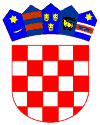         REPUBLIKA HRVATSKA                                    	                         OSJEČKO-BARANJSKA ŽUPANIJA             OPĆINA STRIZIVOJNA          	       Obrazac 5POPIS PRILOGAObrazac se popunjava označavanjem odgovarajuće kućice sa znakom X ili √Popis prilogaIspunjava prijaviteljIspunjava prijaviteljPRIJE DOSTAVE PROJEKTNE PRIJAVE POTREBNO JE PROVJERITI SLJEDEĆE STAVKE KAKO BI PROJEKTNA PRIJAVA ZADOVOLJILA PROPISANE UVJETE NATJEČAJA:DANE1. Obrazac 1 -  Obrazac opisa programa ili projekta2. Obrazac 2 -  Obrazac proračuna programa ili projekta3. Obrazac 3 -  Obrazac izjave o nepostojanju dvostrukog financiranja4. Obrazac 4 -  Obrazac izjave o partnerstvu, kada je primjenjivo5. Obrazac 5 -  Popis priloga6. Potvrda nadležne porezne uprave o nepostojanju duga prema državnom proračunu u izvorniku ili preslici, ne stariju od 30 dana od dana objave natječaja.7. Dodatni prilozi (materijal o prezentaciji rada udruge, isječci iz novina, brošure, publikacije i slično) na najviše pet stranicaMjesto i datum:Mjesto i datum:MPIme i prezime te potpis osobe ovlaštene za zastupanje prijavitelja projekta